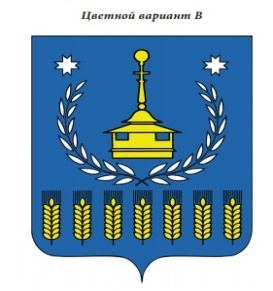 Средство массовой информацииВ Е С Т Н И Кправовых актов муниципального образования «Муниципальный округ Воткинский районУдмуртской Республики»№2819 апреля 2023 годаОфициальное изданиеосновано в  декабре 2021 годаУдмуртская Республика, г. Воткинск, ул. Красноармейская,  43а, 2023 годВестник  правовых актов муниципального образования «Муниципальный округ Воткинский район Удмуртской Республики» издается в соответствии с решением Совета депутатов муниципального образования «Муниципальный округ Воткинский район Удмуртской Республики» от 28.12.2021 года №174   «Об учреждении средства массовой информации «Вестник правовых актов  муниципального образования  «Муниципальный округ Воткинский район Удмуртской Республики».С О Д Е Р Ж А Н И Е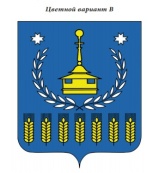 СОВЕТ ДЕПУТАТОВМУНИЦИПАЛЬНОГО ОБРАЗОВАНИЯ«МУНИЦИПАЛЬНЫЙ ОКРУГВОТКИНСКИЙ РАЙОНУДМУРСТКОЙ РЕСПУБЛИКИ»«УДМУРТ ЭЛЬКУНЫСЬ ВОТКА ЁРОС МУНИЦИПАЛ ОКРУГ»МУНИЦИПАЛ КЫЛДЫТЭТЫСЬДЕПУТАТЪЁСЛЭН КЕНЕШСЫРЕШЕНИЕ«19» апреля  2023 года                                                                                                         № 413г. ВоткинскОб  объявлении  конкурса по отбору кандидатур на должность Главы муниципального образования «Муниципальный округ Воткинский район Удмуртской Республики» В соответствии  с  Федеральным законом от 06.10.2003 № 131-ФЗ «Об общих принципах организации местного самоуправления в Российской Федерации», Законом Удмуртской Республики от 13.07.2005 № 42-РЗ «О местном самоуправлении в Удмуртской Республике», руководствуясь Положением о порядке проведения конкурса по отбору кандидатур на должность Главы муниципального образования «Муниципальный округ Воткинский район Удмуртской Республики», утвержденным решением Совета депутатов муниципального образования «Муниципальный округ Воткинский район Удмуртской Республики» от 06.04.2023 года № 411, Уставом муниципального образования «Муниципальный округ Воткинский район Удмуртской Республики»Совет депутатов муниципального образования «Муниципальный округ Воткинский район Удмуртской Республики» РЕШИЛ:1. Объявить конкурс по отбору кандидатур на должность Главы муниципального образования «Муниципальный округ Воткинский район Удмуртской Республики» (далее - конкурс).2. Конкурс провести в соответствии с Положением о порядке проведения конкурса по отбору кандидатур на должность Главы муниципального образования «Муниципальный округ Воткинский район Удмуртской Республики», утвержденным решением Совета депутатов муниципального образования «Муниципальный округ Воткинский район Удмуртской Республики» от 06.04.2023 № 411 (далее - Порядок проведения конкурса). 3. Право на участие в конкурсе имеют граждане Российской Федерации, достигшие возраста 21 года.4. К кандидатам на должность Главы муниципального образования устанавливаются следующие требования к профессиональному образованию и (или) профессиональным знаниям и навыкам, которые являются предпочтительными для осуществления Главой муниципального образования полномочий по решению вопросов местного значения: 1) высшее образование не ниже уровня специалитета, магистратуры;2) знание Конституции Российской Федерации, федеральных конституционных законов, федеральных законов и иных нормативных правовых актов Российской Федерации, Конституции Удмуртской Республики, законов и иных нормативных правовых актов Удмуртской Республики, Устава муниципального образования «Муниципальный округ Воткинский район Удмуртской Республики» и муниципальных нормативных правовых актов;3) наличие навыков руководства на должностях руководителя организации, заместителя руководителя организации, руководителя структурного подразделения организации либо на высших и главных должностях государственной гражданской (муниципальной) службы, оперативного принятия и реализации управленческих решений, прогнозирования последствий принимаемых решений, организации работы по взаимодействию с государственными органами, органами местного самоуправления, иными муниципальными органами, организациями и гражданами, работы с документами.5. Определить условия проведения конкурса: 1)  Конкурс проводится с приглашением кандидатов. Комиссия проводит оценку профессиональных и личностных качеств кандидатов, их умений, знаний, навыков в результате собеседования.            2) Кандидат представляет в конкурсную комиссию программу (концепцию) развития муниципального образования «Муниципальный округ Воткинский  район Удмуртской Республики» либо программу действий в качестве Главы муниципального образования «Муниципальный округ Воткинский район Удмуртской Республики» в письменном виде (не более 5 листов машинописного текста).В программе (концепции) развития муниципального образования «Муниципальный округ Воткинский район Удмуртской Республики» либо программе действий в качестве Главы муниципального образования «Муниципальный округ Воткинский район Удмуртской Республики» в произвольной форме излагается информация об оценке текущего социально-экономического состояния муниципального образования «Муниципальный округ Воткинский район Удмуртской Республики», описание основных проблем социально-экономического развития муниципального образования «Муниципальный округ Воткинский район Удмуртской Республики» и комплекс предлагаемых мер по их решению, сроки, ресурсное обеспечение и механизмы реализации указанных программы (концепции) либо программы действий.Конкурс проводится в форме собеседования. В ходе собеседования кандидат устно в течение 10 минут представляет программу (концепцию) развития муниципального образования «Муниципальный округ Воткинский район Удмуртской Республики»,  либо программу действий в качестве Главы муниципального образования «Муниципальный округ Воткинский район Удмуртской Республики», после чего отвечает на вопросы членов комиссии.3) Результаты конкурса рассматриваются на закрытом заседании комиссии в течение двух рабочих дней со дня проведения собеседования и на основании оценочных листов, заполненных членами комиссии. Комиссией определяются не менее двух кандидатов, показавших наилучшие результаты по результатам проведения конкурсных процедур и получивших в сумме наибольшее число оценочных баллов.О результатах конкурса кандидаты информируются в письменной форме не позднее чем через два рабочих дня со дня принятия комиссией решения о результатах конкурса. 6. Прием документов для участия в конкурсе осуществляется в период с 04 мая  2023 года по 19 мая  2023 года в рабочие дни с 8.00 до 16.00 часов, перерыв на обед с 12.00 до 13.00 часов (время местное) по адресу: Удмуртская Республика, г. Воткинск ул. Красноармейская, д.43а, кабинет № 37. Представление программы (концепции) развития муниципального образования «Муниципальный округ Воткинский район Удмуртской Республики»  либо программы действий в качестве Главы муниципального образования «Муниципальный округ Воткинский район Удмуртской Республики» осуществляется не позднее 19 мая  2023 года в часы и по адресу, указанными в абзаце первом настоящего пункта.7. Перечень документов, необходимых для участия в конкурсе, и требования к их оформлению:1) личное заявление по форме согласно приложению 1 к Порядку проведения конкурса;2) собственноручно заполненную анкету по форме согласно приложению 2 к Порядку проведения конкурса;3) фотографии 4 x 6 (2 шт.);4) заполненную и собственноручно подписанную автобиографию;5) копию и оригинал паспорта гражданина Российской Федерации;6) документы, подтверждающие образование, стаж работы и квалификацию:- копию трудовой книжки, заверенную уполномоченным должностным лицом работодателя  по месту работы (службы), или трудовую книжку и копию трудовой книжки, иные документы, подтверждающие трудовую (служебную) деятельность гражданина;- копии и оригиналы документов об образовании, а также по желанию гражданина - о дополнительном профессиональном образовании, о присвоении ученой степени, ученого звания;7) документы, подтверждающие направление Главе Удмуртской Республики сведений о своих доходах, расходах, об имуществе и обязательствах имущественного характера, а также о доходах, расходах, об имуществе и обязательствах имущественного характера своих супруг (супругов) и несовершеннолетних детей в порядке, предусмотренном Законом Удмуртской Республики  от 19.06.2017 № 37-РЗ «О порядке представления гражданами, претендующими на замещение муниципальной должности, и лицами, замещающими муниципальные должности, сведений о своих доходах, расходах, об имуществе и обязательствах имущественного характера, а также о доходах, расходах, об имуществе и обязательствах имущественного характера своих супруг (супругов) и несовершеннолетних детей, порядке проверки достоверности и полноты указанных сведений»;Заполнение справок о доходах, расходах, об имуществе и обязательствах имущественного характера осуществляется с использованием специального программного обеспечения «Справки БК».8) письменное согласие на обработку своих персональных данных в порядке, предусмотренном статьей 9 Федерального закона от 27.07.2006 № 152-ФЗ «О персональных данных» по форме согласно приложению 3 к Порядку проведения конкурса;9) документ (заключение медицинского учреждения) по форме, утвержденной приказом Министерства здравоохранения и социального развития Российской Федерации от 26.08.2011 № 989н;10) справку о наличии (отсутствии) судимости, выданную в порядке, установленном законодательством Российской Федерации, не ранее чем за один месяц до даты подачи заявления.В случае отсутствия возможности своевременного представления справки о наличии (отсутствии) судимости допускается представление копии расписки о приеме уполномоченным органом заявления о выдаче указанной справки.При этом справка должна быть представлена в комиссию не позднее дня, предшествующего дню проведения конкурса. 11) копию и оригинал заграничного паспорта (при наличии);12) копию и оригинал свидетельства о регистрации брака (если гражданин, изъявивший желание принять участие в конкурсе, состоит в браке);13) копию и оригинал свидетельства о расторжении брака (если брак расторгался);14) копию и оригинал документа, подтверждающего изменение фамилии, имени, отчества (в случае, если изменялись);15) копию и оригинал военного билета (для военнообязанных).         8. Определить: -  дату проведения конкурса –  24 мая 2023 года;-  начало проведения конкурса – с 10.00 часов;- место проведения конкурса: Удмуртская Республика, г. Ижевск, ул. Лихвинцева, д. 25, каб. 325.9. Адрес комиссии и номер контактного телефона: Удмуртская Республика, г. Воткинск, ул. Красноармейская, д.43а, кабинет № 37, телефон 8 (34145) 52537.10. Иные условия, порядок участия, а также порядок проведения конкурса утверждены решением Совета депутатов муниципального образования «Муниципальный округ Воткинский район Удмуртской Республики» от 06.04.2023 № 411 «Об утверждении Положения о порядке проведения конкурса по отбору кандидатур на должность Главы муниципального образования «Муниципальный округ Воткинский район Удмуртской Республики».11. Настоящее решение вступает в силу после его официального опубликования.Председатель Совета депутатов                                                           М.В. Ярко г. Воткинск«19» апреля   2023 года№ 413СОВЕТ ДЕПУТАТОВМУНИЦИПАЛЬНОГО ОБРАЗОВАНИЯ«МУНИЦИПАЛЬНЫЙ ОКРУГВОТКИНСКИЙ РАЙОНУДМУРСТКОЙ РЕСПУБЛИКИ»«УДМУРТ ЭЛЬКУНЫСЬ ВОТКА ЁРОС МУНИЦИПАЛ ОКРУГ»МУНИЦИПАЛ КЫЛДЫТЭТЫСЬДЕПУТАТЪЁСЛЭН КЕНЕШСЫРЕШЕНИЕ«19» апреля  2023 года                                                                                                       № 414г. ВоткинскО формировании муниципальной части конкурсной комиссии по организации и проведению конкурса по отбору кандидатур на должность Главы муниципального образования «Муниципальный округ Воткинский  район Удмуртской Республики»  Руководствуясь Федеральным законом от 06.10.2003 № 131-ФЗ «Об общих принципах организации местного самоуправления в Российской Федерации», Положением о порядке проведения конкурса по отбору кандидатур на должность Главы муниципального образования «Муниципальный округ Воткинский район Удмуртской Республики», утвержденным решением Совета депутатов муниципального образования «Муниципальный округ Воткинский район Удмуртской Республики» от 06.04.2023 № 411, решением Совета депутатов муниципального образования «Муниципальный округ Воткинский район Удмуртской Республики» от 19.04.2023 № 413 «Об  объявлении  конкурса по отбору кандидатур на должность Главы муниципального образования «Муниципальный округ Воткинский район Удмуртской Республики», Уставом муниципального образования «Муниципальный округ Воткинский район Удмуртской Республики», Совет депутатов муниципального образования «Муниципальный округ Воткинский район Удмуртской Республики» РЕШАЕТ:1.  Назначить членами конкурсной комиссии по организации и проведению конкурса по отбору кандидатур на должность Главы муниципального образования «Муниципальный округ Воткинский район Удмуртской Республики»:1) Вьюжанину Татьяну Ивановну – депутата Совета депутатов муниципального образования «Муниципальный округ Воткинский район Удмуртской Республики», заместителя главного врача БУЗ УР «Воткинская районная больница Министерства здравоохранения Удмуртской Республики»;           2) Воротова Алексея Александровича – депутата Совета депутатов муниципального образования «Муниципальный округ Воткинский район Удмуртской Республики»,  тренера –преподавателя  МБУ ДО «Спортивная школа Воткинского района»;   3) Старухина Александра Владимировича - депутата Совета депутатов муниципального образования «Муниципальный округ Воткинский район Удмуртской Республики», заместителя начальника управления по производству Воткинского ЛПУМГ -филиала ООО "Газпром трансгаз Чайковский»;   4) Ярко Марину Валентиновну – председателя Совета депутатов муниципального образования «Муниципальный округ Воткинский район Удмуртской Республики»;	2. Материально-техническое и организационное обеспечение деятельности конкурсной комиссии осуществляется Администрацией муниципального образования «Муниципальный округ Воткинский район Удмуртской Республики».3. Настоящее решение  опубликовать в средстве массовой информации «Вестник правовых актов муниципального образования «Муниципальный округ Воткинский район Удмуртской Республики» и разместить на официальном сайте муниципального образования «Муниципальный округ Воткинский район Удмуртской Республики». Председатель Совета депутатов                                                           М.В. Ярко г. Воткинск«19» апреля   2023 года№ 414_____________________________________________________________________________Учредитель:Совет депутатов муниципального образования  «Муниципальный округ Воткинский районУдмуртской Республики»_________________________________________________________Главный редактор:  Прозоров Илья Петрович Отпечатано  по адресу: 427431, Удмуртская Республика,  г. Воткинск, ул. Красноармейская, дом 43аТираж 15 экз., Подписано в печать  20.04.2023  Распространяется бесплатно